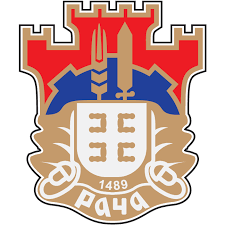 РЕПУБЛИКА СРБИЈАОПШТИНА РАЧАОпштинска управаБрој: 404-59/2019-III-01Дана: 14.08.2019  годинеР а ч аПИТАЊА И ОДГОВОРИ   Понуђач је дана 13.08.2019 године поставио следећe питањe ПИТАЊЕ:	У делу обавезних услова, који се односе на пословни капацитет наводите да се доказивање реализованих радова врши прилагањем потврде Наручиоца, фотокопије Уговора на коју се потврда односи и фотокопије одговарајућих страна окончане ситуације. Да ли се доказивање може извршити прилагањем потврде Наручиоца, фактуре и записника о извршеним радовима, за радове који нису фактурисани путем привремених и окончаних ситуација.ОДГОВОР: 	Докази за испуњење услова пословног капацитета су Потврда Наручиоца (може и на другом обрасцу, али са свим потребним подацима из обрасца из Конкурсне), копија Уговора и Окончане ситуације. Уколико нису издаване окончане ситуације потребно је доставити Рачун и Записник оверен од стране свих учесника у пројекту у складу са Законом о планирању и изградњи и облигационим односима односно Правилником о вршењу стручног надзора.                                                                                                                        Службеник за јавне набавке	Стевановић Јелена